Operations Management, 12e (Heizer/Render/Munson)Chapter 1  Operations and ProductivitySection 1   What is Operations Management?1) Some of the operations-related activities of Hard Rock Café include designing meals and analyzing them for ingredient cost and labor requirements.Answer:  TRUEDiff: 1Key Term:  Operations managementObjective:  LO 1.1 Define operations managementLearning Outcome:  Discuss operations and operations management as a competitive advantage for the organization2) Because Hard Rock Cafés are themed restaurants, operations managers focus their layout design efforts on attractiveness while paying little attention to efficiency. Answer:  FALSEDiff: 1Learning Outcome:  Discuss operations and operations management as a competitive advantage for the organization3) All organizations, including service firms such as banks and hospitals, have a production function.Answer:  TRUEDiff: 2Key Term:  ProductionObjective:  LO 1.1 Define operations managementLearning Outcome:  Discuss operations and operations management as a competitive advantage for the organization4) Operations management is the set of activities that creates value in the form of goods and services by transforming inputs into outputs.Answer:  TRUEDiff: 1Key Term:  Operations managementObjective:  LO 1.1 Define operations managementLearning Outcome:  Discuss operations and operations management as a competitive advantage for the organization5) An example of a "hidden" production function is the transfer of funds between accounts at a bank.Answer:  TRUEDiff: 2Key Term:  ProductionObjective:  LO 1.1 Define operations managementLearning Outcome:  Discuss operations and operations management as a competitive advantage for the organization6) At Hard Rock Café, tasks that reflect operations or operations management include:A) designing efficient layouts.B) providing meals.C) receiving ingredients.D) preparing effective employee schedules.E) all of the above.Answer:  EDiff: 1Key Term:  Operations managementObjective:  LO 1.1 Define operations managementLearning Outcome:  Discuss operations and operations management as a competitive advantage for the organization7) An operations task performed at Hard Rock Café is:A) borrowing funds to build a new restaurant.B) advertising changes in the restaurant menu.C) calculating restaurant profit and loss.D) preparing employee schedules.E) all of the above.Answer:  DDiff: 2Key Term:  Operations managementAACSB:  Reflective thinkingObjective:  LO 1.1 Define operations managementLearning Outcome:  Discuss operations and operations management as a competitive advantage for the organization8) Operations management is applicable:A) mostly to the service sector.B) to services exclusively.C) mostly to the manufacturing sector.D) to all firms, whether manufacturing or service.E) to the manufacturing sector exclusively.Answer:  DDiff: 2Key Term:  Operations managementObjective:  LO 1.1 Define operations managementLearning Outcome:  Discuss operations and operations management as a competitive advantage for the organization9) ________ is the set of activities that creates value in the form of goods and services by transforming inputs into outputs.Answer:  Operations managementDiff: 1Key Term:  Operations managementObjective:  LO 1.1 Define operations managementLearning Outcome:  Discuss operations and operations management as a competitive advantage for the organization10) Identify three or more operations-related tasks carried out by Hard Rock Café.Answer:  Providing custom meals; designing, testing, and costing meals; acquiring, receiving, and storing supplies; recruiting and training employees; preparing employee schedules; designing efficient restaurant layouts.Diff: 1Key Term:  Operations managementObjective:  LO 1.1 Define operations managementLearning Outcome:  Discuss operations and operations management as a competitive advantage for the organization11) Define operations management. Will your definition accommodate both manufacturing and service operations?Answer:  Operations management can be defined as the management of all activities directly related to the creation of goods and/or services through the transformation of inputs into outputs. Yes.Diff: 1Key Term:  Operations managementObjective:  LO 1.1 Define operations managementLearning Outcome:  Discuss operations and operations management as a competitive advantage for the organizationSection 2   Organizing to Produce Goods and Services1) Which of the following are the primary functions of all organizations?A) production/operations, marketing, and human resourcesB) marketing, human resources, and finance/accountingC) sales, quality control, and production/operationsD) marketing, production/operations, and finance/accountingE) research and development, finance/accounting, and purchasingAnswer:  DDiff: 2Key Term:  Operations managementObjective:  LO 1.1 Define operations managementLearning Outcome:  Discuss operations and operations management as a competitive advantage for the organization2) Which of the following pioneers was NOT making a professional impact during the Scientific Management Era?A) Frank GilbrethB) W. Edwards DemingC) Henry L. GanttD) Lillian GilbrethE) Frederick W. TaylorAnswer:  BDiff: 2Learning Outcome:  Discuss operations and operations management as a competitive advantage for the organization3) Which of the following would NOT be an operations function in a commercial bank?A) auditingB) teller schedulingC) maintenanceD) collectionE) check clearingAnswer:  ADiff: 2Key Term:  Operations managementObjective:  LO 1.1 Define operations managementLearning Outcome:  Discuss operations and operations management as a competitive advantage for the organization4) The marketing function is concerned with:A) producing goods or providing services.B) procuring materials, supplies, and equipment.C) building and maintaining a positive image.D) generating the demand for the organization's products or services.E) securing monetary resources.Answer:  DDiff: 25) The purchasing function is concerned with:A) producing goods or providing services.B) procuring materials, supplies, and equipment.C) building and maintaining a positive image.D) generating the demand for the organization's products or services.E) securing monetary resources.Answer:  BDiff: 26) The finance function is concerned with:A) producing goods or providing services.B) procuring materials, supplies, and equipment.C) building and maintaining a positive image.D) generating the demand for the organization's products or services.E) securing monetary resources.Answer:  EDiff: 27) Which of the following tasks within an airline company are related to operations?A) crew schedulingB) international monetary exchangeC) salesD) advertisingE) accounts payableAnswer:  ADiff: 2Key Term:  Operations managementObjective:  LO 1.1 Define operations managementLearning Outcome:  Discuss operations and operations management as a competitive advantage for the organization8) Marketing, production/operations, and ________ are the three functions that all organizations must perform to create goods and services.Answer:  finance/accountingDiff: 1Section 3   The Supply Chain1) Competition in the 21st century is no longer between companies; it is between supply chains.Answer:  TRUEDiff: 2Key Term:  Supply chain2) An accounting firm that provides tax services for a company would be considered to be part of that company's supply chain.Answer:  TRUEDiff: 2Key Term:  ProductionAACSB:  Reflective thinkingLearning Outcome:  Compare and contrast different sourcing strategies including outsourcing and insourcing3) What is a global network of organizations and activities that supply a firm with goods and services?A) supply treeB) provider networkC) supply chainD) vendor networkE) vendor treeAnswer:  CDiff: 1Key Term:  Supply chainLearning Outcome:  Compare and contrast different sourcing strategies including outsourcing and insourcing4) Which of the following fosters specialization and worldwide supply chains?A) more expensive transportationB) instant communicationC) economies of scopeD) managers with a broad knowledge of many thingsE) high trade tariffsAnswer:  BDiff: 2Key Term:  Supply chainLearning Outcome:  Compare and contrast different sourcing strategies including outsourcing and insourcing5) A(n) ________ is a global network of organizations and activities that supply a firm with goods and services.Answer:  supply chainDiff: 1Key Term:  Supply chainLearning Outcome:  Compare and contrast different sourcing strategies including outsourcing and insourcing6) Competition in the 21st century is no longer between companies; it is between ________.Answer:  supply chainsDiff: 2Key Term:  Supply chainLearning Outcome:  Compare and contrast different sourcing strategies including outsourcing and insourcing7) Identify up to four phenomena that foster specialization and worldwide supply chains.Answer:  (1) a more technologically oriented society, (2) specialized expert knowledge, (3) instant communication, and (4) cheaper transportationDiff: 2Key Term:  Supply chainLearning Outcome:  Compare and contrast different sourcing strategies including outsourcing and insourcingSection 4   Why Study OM?1) One reason to study operations management is to learn how people organize themselves for productive enterprise.Answer:  TRUEDiff: 1Key Term:  Operations managementObjective:  LO 1.1 Define operations managementLearning Outcome:  Discuss operations and operations management as a competitive advantage for the organization2) Reasons to study operations management include:A) studying how people organize themselves for productive enterprise.B) knowing how goods and services are consumed.C) understanding what human resource managers do.D) learning about a costly part of the enterprise.E) A and DAnswer:  EDiff: 2Key Term:  Operations managementObjective:  LO 1.1 Define operations managementLearning Outcome:  Discuss operations and operations management as a competitive advantage for the organization3) Reasons to study operations management include learning about:A) how people organize themselves for productive enterprise.B) how goods and services are produced.C) what operations managers do.D) a costly part of the enterprise.E) all of the above.Answer:  EDiff: 1Key Term:  Operations managementObjective:  LO 1.1 Define operations managementLearning Outcome:  Discuss operations and operations management as a competitive advantage for the organization4) Brandon Production is a small firm focused on the assembly and sale of custom computers. The firm is facing stiff competition from low-priced alternatives, and is looking at various solutions to remain competitive and profitable. Current financials for the firm are shown in the table below. In the first option, marketing will increase sales by 50%. The next option is Vendor (Supplier) changes, which would result in a decrease of 10% in the cost of inputs. Finally, there is an OM option, which would reduce production costs by 25%. Which of the options would you recommend to the firm if it can only pursue one option? In addition, comment on the feasibility of each option.Business Function	Current ValueCost of Inputs	$50,000Production Costs	$25,000Revenue	$80,000Answer:  Marketing would increase sales to $120,000 ($80,000 ∗ 1.5) but increase cost of inputs and production costs to $112,500 (($50,000 + $25,000) ∗ 1.5). This would net an additional $2500 of profit ($120,000 - $112,500 - current profit of $5000). Vendor (Supplier) Changes would decrease cost of inputs to $45,000 ($50,000 ∗ .9), resulting in $5,000 of additional profit (savings) ($50,000 - $45,000). Finally, the OM option would save $6250 ($25,000 - $25,000 ∗ .75), resulting in an additional $6250 of profit. Thus the OM option is the most profitable. Comments on feasibility should center on the near impossibility of increasing revenue by 50%, while noting the other two options are difficult but not impossible.Diff: 2AACSB:  Analytical thinkingLearning Outcome:  Discuss operations and operations management as a competitive advantage for the organizationSection 5   What Operations Managers Do1) The operations manager performs the management activities of planning, organizing, staffing, leading, and controlling of the OM function.Answer:  TRUEDiff: 2Key Term:  Operations managementObjective:  LO 1.1 Define operations managementLearning Outcome:  Discuss operations and operations management as a competitive advantage for the organization2) "Considers inventory ordering and holding decisions" is within the strategic operations management decision area of managing quality.Answer:  FALSEDiff: 1Key Term:  10 strategic OM decisionsObjective:  LO 1.1 Define operations managementLearning Outcome:  Discuss operations and operations management as a competitive advantage for the organization3) In order to have a career in operations management, one must have a degree in statistics or quantitative methods.Answer:  FALSEDiff: 1Key Term:  Operations managementObjective:  LO 1.1 Define operations managementLearning Outcome:  Discuss operations and operations management as a competitive advantage for the organization4) What are the five elements in the management process?A) plan, direct, update, lead, and superviseB) accounting, finance, marketing, operations, and managementC) organize, plan, control, staff, and manageD) plan, organize, staff, lead, and controlE) plan, lead, organize, manage, and controlAnswer:  DDiff: 2Learning Outcome:  Discuss operations and operations management as a competitive advantage for the organization5) Which of the following is NOT an element of the management process?A) controllingB) leadingC) planningD) pricingE) staffingAnswer:  DDiff: 26) An operations manager is NOT likely to be involved in:A) the design of goods and services to satisfy customers' wants and needs.B) the quality of goods and services to satisfy customers' wants and needs.C) the identification of customers' wants and needs.D) work scheduling to meet the due dates promised to customers.E) maintenance schedules.Answer:  CDiff: 1Key Term:  10 strategic OM decisionsObjective:  LO 1.1 Define operations managementLearning Outcome:  Discuss operations and operations management as a competitive advantage for the organization7) All of the following decisions fall within the scope of operations management EXCEPT for:A) creating the company income statement.B) design of goods and services.C) location strategy.D) managing quality.E) human resources and job design.Answer:  ADiff: 1Key Term:  10 strategic OM decisionsObjective:  LO 1.1 Define operations managementLearning Outcome:  Discuss operations and operations management as a competitive advantage for the organization8) The 10 strategic operations management decisions include:A) layout strategy.B) maintenance.C) process and capacity design.D) managing quality.E) all of the above.Answer:  EDiff: 1Key Term:  10 strategic OM decisionsObjective:  LO 1.1 Define operations managementLearning Outcome:  Discuss operations and operations management as a competitive advantage for the organization9) Which of the following is NOT one of the 10 strategic operations management decisions? A) layout strategyB) maintenanceC) process and capacity designD) mass customizationE) supply chain managementAnswer:  DDiff: 2Key Term:  10 strategic OM decisionsObjective:  LO 1.1 Define operations managementLearning Outcome:  Discuss operations and operations management as a competitive advantage for the organization10) Which of the following is one of the 10 strategic operations management decisions?A) depreciation policy for tax returnsB) advertisingC) process and capacity designD) pricingE) debt/equity ratioAnswer:  CDiff: 1Key Term:  10 strategic OM decisionsObjective:  LO 1.1 Define operations managementLearning Outcome:  Discuss operations and operations management as a competitive advantage for the organization11) Which of the following are among the 10 strategic operations management decisions?I.	design of goods and servicesII.	managing qualityIII.	layout strategyIV.	marketingV.	pricing of goods and servicesA) I, II, VB) I, II, IVC) II, III, VD) I, II, IIIE) I, II, III, IV, VAnswer:  DDiff: 2Key Term:  10 strategic OM decisionsObjective:  LO 1.1 Define operations managementLearning Outcome:  Discuss operations and operations management as a competitive advantage for the organization12) Which of the following influences layout design?A) inventory requirementsB) capacity needsC) personnel levelsD) technologyE) All of the above influence layout decisions.Answer:  EDiff: 213) Which of the following is NOT a strategic operations management decision?A) maintenanceB) priceC) layout designD) qualityE) inventoryAnswer:  BDiff: 2Key Term:  10 strategic OM decisionsObjective:  LO 1.1 Define operations managementLearning Outcome:  Discuss operations and operations management as a competitive advantage for the organization14) Identify two operations-related tasks carried out by Hard Rock Café. Match each to its related area of the 10 strategic operations management decisions.Answer:  Providing custom meals: design of goods and services; designing, testing, and costing meals: design of goods and services; acquiring, receiving, and storing supplies: supply chain management; recruiting and training employees: human resources and job design; preparing employee schedules: scheduling; designing efficient restaurant layouts: layout strategy.Diff: 2Key Term:  10 strategic OM decisionsAACSB:  Reflective thinkingObjective:  LO 1.1 Define operations managementLearning Outcome:  Discuss operations and operations management as a competitive advantage for the organization15) Identify the 10 strategic OM decisions.Answer:  Design of goods and services, managing quality, process strategy, location strategies, layout strategies, human resources, supply chain management, inventory management, scheduling, and maintenance.Diff: 3Key Term:  10 strategic OM decisionsObjective:  LO 1.1 Define operations managementLearning Outcome:  Discuss operations and operations management as a competitive advantage for the organizationSection 6   The Heritage of Operations Management1) Henry Ford is known as the Father of Scientific Management.Answer:  FALSEDiff: 12) Shewhart's contributions to operations management came during the Scientific Management Era.Answer:  FALSEDiff: 23) Walter Shewhart is listed among the important people of operations management because of his contributions to:A) assembly line production.B) measuring productivity in the service sector.C) just-in-time inventory methods.D) statistical quality control.E) information technology.Answer:  DDiff: 2Key Term:  Operations managementLearning Outcome:  Discuss operations and operations management as a competitive advantage for the organization4) Walter Shewhart, in the ________, provided the foundations for ________ in operations management.A) 1920s; statistical samplingB) United Kingdom; mass productionC) U.S. Army; logisticsD) nineteenth century; interchangeable partsE) 1900s; queuing theoryAnswer:  ADiff: 2Key Term:  Operations managementLearning Outcome:  Discuss operations and operations management as a competitive advantage for the organization5) Eli Whitney, in the ________, provided the foundations for ________ in operations management.A) 1920s; statistical samplingB) United Kingdom; mass productionC) U.S. Army; logisticsD) nineteenth century; interchangeable partsE) 1890s; queuing theoryAnswer:  DDiff: 2Key Term:  Operations managementLearning Outcome:  Discuss operations and operations management as a competitive advantage for the organization6) Who was the person most responsible for popularizing interchangeable parts in manufacturing?A) Frederick Winslow TaylorB) Henry FordC) Eli WhitneyD) Whitney HoustonE) Lillian GilbrethAnswer:  CDiff: 2Learning Outcome:  Discuss operations and operations management as a competitive advantage for the organization7) The "Father of Scientific Management" is:A) Henry Ford.B) Frederick W. Taylor.C) W. Edwards Deming.D) Frank Gilbreth.E) just a figure of speech, not a reference to a person.Answer:  BDiff: 2Learning Outcome:  Discuss operations and operations management as a competitive advantage for the organization8) Henry Ford is noted for his contributions to:A) material requirements planning.B) statistical quality control.C) assembly line operations.D) scientific management.E) time and motion studies.Answer:  CDiff: 1Learning Outcome:  Discuss operations and operations management as a competitive advantage for the organization9) Who among the following is associated with contributions to quality control in operations management?A) Charles BabbageB) Henry FordC) Frank GilbrethD) W. Edwards DemingE) Henri FayolAnswer:  DDiff: 2Key Term:  Operations managementLearning Outcome:  Discuss operations and operations management as a competitive advantage for the organization10) The field of operations management is shaped by advances in which of the following fields?A) chemistry and physicsB) industrial engineering and management scienceC) biology and anatomyD) information technologyE) all of the aboveAnswer:  EDiff: 2Key Term:  Operations managementObjective:  LO 1.1 Define operations managementLearning Outcome:  Discuss operations and operations management as a competitive advantage for the organization11) Which of the following statements is TRUE?A) The person most responsible for initiating the use of interchangeable parts in manufacturing was Eli Whitney.B) The origins of management by exception are generally credited to Frederick W. Taylor.C) The person most responsible for initiating the use of interchangeable parts in manufacturing was Walter Shewhart.D) The origins of the scientific management movement are generally credited to Henry Ford.E) The person most responsible for initiating the use of interchangeable parts in manufacturing was Henry Ford.Answer:  ADiff: 2Learning Outcome:  Discuss operations and operations management as a competitive advantage for the organization12) Henry Ford and ________ are credited with the development of the moving assembly line.Answer:  Charles SorensenDiff: 2Learning Outcome:  Discuss operations and operations management as a competitive advantage for the organization13) Identify the items that Fredrick W. Taylor believed management should be more responsible for.Answer:  He believed that management should be more responsible for matching employees to the right job, providing the proper training, providing proper work methods and tools, and establishing legitimate incentives for work to be accomplished.Diff: 2Learning Outcome:  Discuss operations and operations management as a competitive advantage for the organization14) Operations managers should be well versed in what disciplines in order to make good decisions?Answer:  Management science, information technology, and often one of the biological or physical sciences.Diff: 2Objective:  LO 1.1 Define operations managementLearning Outcome:  Discuss operations and operations management as a competitive advantage for the organizationSection 7   Operations for Goods and Services1) Customer interaction is often high for manufacturing processes, but low for services.Answer:  FALSEDiff: 2Key Term:  ServicesObjective:  LO 1.2 Explain the distinction between goods and services2) Manufacturing now constitutes the largest economic sector in postindustrial societies.Answer:  FALSEDiff: 2Key Term:  ServicesObjective:  LO 1.2 Explain the distinction between goods and services3) Although the number of people employed in manufacturing in the United States has decreased since 1950, each person is now producing almost 20 times more than in 1950.Answer:  TRUEDiff: 1Objective:  LO 1.2 Explain the distinction between goods and services4) Which of the following is the best example of a pure service?A) counselingB) oil changeC) heart transplantD) electric Co-OpE) restaurantAnswer:  ADiff: 2Key Term:  ServicesObjective:  LO 1.2 Explain the distinction between goods and services5) The service sector makes up approximately what percentage of all jobs in the United States?A) 12%B) 40%C) 66%D) 85%E) 94%Answer:  DDiff: 2Key Term:  Service sectorObjective:  LO 1.2 Explain the distinction between goods and services6) Which is NOT true regarding differences between goods and services?A) Tangible goods are generally produced and consumed simultaneously; services are not.B) Most goods are common to many customers; services are often unique to the final customer.C) Services tend to have a more inconsistent product definition than goods.D) Services tend to have higher customer interaction than goods.E) None, i.e., all of the above are true.Answer:  ADiff: 2Key Term:  ServicesObjective:  LO 1.2 Explain the distinction between goods and services7) Which is NOT true regarding differences between goods and services?A) Services are generally produced and consumed simultaneously; tangible goods are not.B) Services tend to be more knowledge-based than goods.C) Services tend to have a more inconsistent product definition than goods.D) Goods tend to have higher customer interaction than services.E) Reselling is unusual in services; goods often have some residual value.Answer:  DDiff: 2Key Term:  ServicesObjective:  LO 1.2 Explain the distinction between goods and services8) Which of the following services is LEAST likely to be unique, i.e., customized to a particular individual's needs?A) dental careB) hairdressingC) legal servicesD) elementary educationE) computer consultingAnswer:  DDiff: 2Key Term:  ServicesAACSB:  Reflective thinkingObjective:  LO 1.2 Explain the distinction between goods and services9) Which of the following is NOT a typical service attribute?A) intangible productB) easy to storeC) customer interaction is highD) simultaneous production and consumptionE) difficult to resellAnswer:  BDiff: 2Key Term:  ServicesObjective:  LO 1.2 Explain the distinction between goods and services10) Which of the following attributes is most typical of a service?A) production and consumption occur simultaneouslyB) tangibleC) mass productionD) consistencyE) easy to automateAnswer:  ADiff: 2Key Term:  ServicesObjective:  LO 1.2 Explain the distinction between goods and services11) Which of the following is a similarity between goods and services?A) mass productionB) consistencyC) automationD) Both have quality standards.E) Both can usually be kept in inventory.Answer:  DDiff: 2Key Term:  ServicesObjective:  LO 1.2 Explain the distinction between goods and services12) When a tangible component is not included in a service, such as with counseling, it is called a(n) ________.Answer:  pure serviceDiff: 1Key Term:  ServicesObjective:  LO 1.2 Explain the distinction between goods and services13) How do services differ from goods? Identify five ways.Answer:  Pick from the following: a service is usually intangible; it is often produced and consumed simultaneously; it is often unique; it involves high customer interaction; product definition is inconsistent; it is often knowledge-based; it is frequently dispersed; quality may be hard to evaluate; and reselling is unusual.Diff: 2Key Term:  ServicesObjective:  LO 1.2 Explain the distinction between goods and servicesSection 8   The Productivity Challenge1) Productivity is generally more difficult to improve in the service sector than in the manufacturing sector.Answer:  TRUEDiff: 2Key Term:  ProductivityObjective:  LO 1.6 Identify the critical variables in enhancing productivityLearning Outcome:  Discuss operations and operations management as a competitive advantage for the organization2) A knowledge society is one that has migrated from work based on knowledge to one based on manual work.Answer:  FALSEDiff: 1Key Term:  Knowledge societyLearning Outcome:  Discuss operations and operations management as a competitive advantage for the organization3) Productivity is the total value of all inputs to the transformation process divided by the total value of the outputs produced.Answer:  FALSEDiff: 1Key Term:  Productivity4) Illiteracy and poor diets have been known to cost countries up to what percent of their productivity?A) 2%B) 5%C) 10%D) 20%E) 50%Answer:  DDiff: 2Key Term:  ProductivityAACSB:  Diverse and multicultural work environments5) A foundry produces circular utility access hatches (manhole covers). If 120 covers are produced in a 10-hour shift, the productivity of the line is:A) 1.2 covers/hr.B) 2 covers/hr.C) 12 covers/hr.D) 1200 covers/hr.E) 120 covers/hr.Answer:  CDiff: 1Key Term:  ProductivityAACSB:  Analytical thinkingObjective:  LO 1.4 Compute single-factor productivity6) A foundry produces circular utility access hatches (manhole covers). Currently, 120 covers are produced in a 10-hour shift. If labor productivity can be increased by 20%, it would then be:A) 14.4 covers/hr.B) 24 covers/hr.C) 240 covers/hr.D) 1200 covers/hr.E) 10 covers/hr.Answer:  ADiff: 2Key Term:  ProductivityAACSB:  Analytical thinkingObjective:  LO 1.4 Compute single-factor productivity7) Gibson Valves produces cast bronze valves on an assembly line. If 1600 valves are produced in an 8-hour shift, the productivity of the line is:A) 2 valves/hr.B) 40 valves/hr.C) 80 valves/hr.D) 200 valves/hr.E) 1600 valves/hr.Answer:  DDiff: 1Key Term:  ProductivityAACSB:  Analytical thinkingObjective:  LO 1.4 Compute single-factor productivity8) Gibson Valves produces cast bronze valves on an assembly line, currently producing 1600 valves each 8-hour shift. If the productivity is increased by 10%, it would then be:A) 180 valves/hr.B) 200 valves/hr.C) 220 valves/hr.D) 880 valves/hr.E) 1760 valves/hr.Answer:  CDiff: 2Key Term:  ProductivityAACSB:  Analytical thinkingObjective:  LO 1.4 Compute single-factor productivity9) Gibson Valves produces cast bronze valves on an assembly line, currently producing 1600 valves per shift. If the production is increased to 2000 valves per shift, labor productivity will increase by:A) 10%.B) 20%.C) 25%.D) 40%.E) 50%.Answer:  CDiff: 2Key Term:  ProductivityAACSB:  Analytical thinkingObjective:  LO 1.4 Compute single-factor productivity10) The Dulac Box plant produces 500 cypress packing boxes in two 10-hour shifts. What is the productivity of the plant?A) 25 boxes/hr.B) 50 boxes/hr.C) 5000 boxes/hr.D) 0.04 boxes/hr.E) 250 boxes/hr.Answer:  ADiff: 2Key Term:  ProductivityAACSB:  Analytical thinkingObjective:  LO 1.4 Compute single-factor productivity11) The Dulac Box plant works two 8-hour shifts each day. In the past, 500 cypress packing boxes were produced by the end of each day. The use of new technology has enabled them to increase productivity by 30%. Productivity is now approximately:A) 32.5 boxes/hr.B) 40.6 boxes/hr.C) 62.5 boxes/hr.D) 81.25 boxes/hr.E) 300 boxes/hr.Answer:  BDiff: 2Key Term:  ProductivityAACSB:  Analytical thinkingObjective:  LO 1.4 Compute single-factor productivity12) The Dulac Box plant produces 500 cypress packing boxes in two 10-hour shifts. Due to higher demand, they have decided to operate three 8-hour shifts instead. They are now able to produce 600 boxes per day. What has happened to productivity?A) It has not changed.B) It has increased by 37.5 boxes/hr.C) It has increased by 20%.D) It has decreased by 8.3%.E) It has decreased by 9.1%.Answer:  ADiff: 2Key Term:  ProductionAACSB:  Analytical thinkingObjective:  LO 1.3 Explain the difference between production and productivity13) Productivity measurement is complicated by:A) the competition's output.B) the fact that precise units of measure are often unavailable.C) stable quality.D) the workforce size.E) the type of equipment used.Answer:  BDiff: 2Key Term:  Productivity14) The total of all outputs produced by the transformation process divided by the total of the inputs is:A) utilization.B) greater in manufacturing than in services.C) defined only for manufacturing firms.D) multifactor productivity.E) single-factor productivity.Answer:  DDiff: 2Key Term:  Multifactor productivityObjective:  LO 1.5 Compute multifactor productivity15) Which productivity variable has the greatest potential to increase productivity?A) laborB) globalizationC) managementD) capitalE) energyAnswer:  CDiff: 2Key Term:  Productivity variablesObjective:  LO 1.6 Identify the critical variables in enhancing productivity16) Which of the following nets the largest productivity improvement?A) increase output 15%B) decrease input 15%C) increase both output and input by 5%D) increase output 10%, decrease input 3%E) decrease input 10%, increase output 3%Answer:  BDiff: 3Key Term:  ProductivityAACSB:  Analytical thinkingObjective:  LO 1.4 Compute single-factor productivity17) Productivity can be improved by:A) increasing inputs while holding outputs steady.B) decreasing outputs while holding inputs steady.C) increasing inputs and outputs in the same proportion.D) decreasing inputs while holding outputs steady.E) none of the above.Answer:  DDiff: 2Key Term:  ProductivityAACSB:  Analytical thinkingObjective:  LO 1.4 Compute single-factor productivity18) The largest contributor to productivity increases is ________, estimated to be responsible for ________ of the annual increase.A) management; over one-halfB) Mr. Deming; one-halfC) marketing and sales; two-thirdsD) capital; 90%E) technology; over one-halfAnswer:  ADiff: 2Key Term:  Productivity variablesObjective:  LO 1.6 Identify the critical variables in enhancing productivity19) The factor responsible for the largest portion of productivity increase in the United States is:A) labor.B) management.C) capital.D) All three combined; it is impossible to determine the contribution of individual factors.E) none of these.Answer:  BDiff: 2Key Term:  Productivity variablesObjective:  LO 1.6 Identify the critical variables in enhancing productivity20) Which of the following is NOT true when explaining why productivity tends to be lower in the service sector than in the manufacturing sector?A) Services are typically labor-intensive.B) Services are often difficult to evaluate for quality.C) Services are often an intellectual task performed by professionals.D) Services are difficult to automate.E) Service operations are typically capital intensive.Answer:  EDiff: 2Key Term:  ProductivityObjective:  LO 1.2 Explain the distinction between goods and services21) Three commonly used productivity variables are:A) quality, external elements, and precise units of measure.B) labor, capital, and management.C) technology, raw materials, and labor.D) education, diet, and social overhead.E) quality, efficiency, and low cost.Answer:  BDiff: 2Key Term:  Productivity variablesObjective:  LO 1.6 Identify the critical variables in enhancing productivity22) The service sector has lower productivity improvements than the manufacturing sector because:A) the service sector uses less skilled labor than manufacturing.B) the quality of output is lower in services than manufacturing.C) services usually are labor-intensive.D) service sector productivity is hard to measure.E) the service sector is often easy to mechanize and automate.Answer:  CDiff: 2Key Term:  Service sectorObjective:  LO 1.2 Explain the distinction between goods and services23) Productivity tends to be more difficult to improve in the service sector because the work is:A) often difficult to automate.B) typically labor-intensive.C) frequently processed individually.D) often an intellectual task performed by professionals.E) All of the above make service productivity more difficult.Answer:  EDiff: 2Key Term:  Service sectorObjective:  LO 1.2 Explain the distinction between goods and services24) A small metal shop operates 10 hours each day, producing 100 parts/hour. If productivity were increased 20%, how many hours would the plant have to work to produce 1000 parts?A) less than 2 hoursB) between 9 and 10 hoursC) between 2 and 6 hoursD) between 6 and 8 hoursE) between 8 and 9 hoursAnswer:  EDiff: 3Key Term:  ProductivityAACSB:  Analytical thinkingObjective:  LO 1.4 Compute single-factor productivity25) A cleaning company uses 10 lbs each of chemicals A, B and C for each house it cleans. After some quality complaints, the company has decided to increase its use of chemical A by an additional 10 lbs for each house. By what % has productivity (houses per pound of chemical) fallen?A) 0%B) 10%C) 15%D) 25%E) 33%Answer:  DDiff: 3Key Term:  ProductivityAACSB:  Analytical thinkingObjective:  LO 1.4 Compute single-factor productivity26) A cleaning company uses $10 of chemicals, $40 of labor, and $5 of misc. expenses for each house it cleans. After some quality complaints, the company has decided to increase its use of chemicals by 50%. By what percentage has multifactor productivity fallen?A) 0%B) 8.3%C) 25%D) 50%E) 16.7%Answer:  BDiff: 3Key Term:  Multifactor productivityAACSB:  Analytical thinkingObjective:  LO 1.5 Compute multifactor productivity27) Starbucks stopped requiring signatures on credit-card purchases under $25 in an attempt to reduce ________.Answer: 	transaction time (or service time)Diff: 1Key Term:  ProductivityLearning Outcome:  Discuss operations and operations management as a competitive advantage for the organization28) ________ is the total of all outputs produced by the transformation process divided by the total of the inputs.Answer:  Multifactor productivityDiff: 1Key Term:  Multifactor productivityObjective:  LO 1.5 Compute multifactor productivity29) Productivity is the ratio of ________ to ________. Using this relationship, productivity can be improved by ________ or ________.Answer:  outputs; inputs; reducing inputs while holding outputs constant; increasing outputs while holding inputs constant.Diff: 2Key Term:  ProductivityObjective:  LO 1.4 Compute single-factor productivity30) Identify the three productivity variables used in the text.Answer:  The three common variables are labor, capital, and management.Diff: 2Key Term:  Productivity variablesObjective:  LO 1.6 Identify the critical variables in enhancing productivity31) What is a knowledge society?Answer:  A knowledge society is one in which much of the labor force has migrated from manual work to work based on knowledge.Diff: 2Key Term:  Knowledge societyObjective:  LO 1.6 Identify the critical variables in enhancing productivity32) As the administrative manager in a law office, you have been asked to develop a system for evaluating the productivity of the 15 lawyers in the office. What difficulties are you going to have in doing this, and how are you going to overcome them?Answer:  Productivity measures for a law office are difficult. Simple criteria, like number of cases processed, fail to consider complexity of the case. Even counting wins is difficult, as many cases are settled with some sort of compromise. External elements such as the quality of the opposing counsel and the tenacity of the opposition also make counting look rather silly. Categories of cases can help (i.e., uncontested divorce, no personal injury auto case, etc.). However, many firms end up counting hours billed. This in turn leads to other problems, as noted by the number of false billing cases.Diff: 3Key Term:  ProductivityAACSB:  Reflective thinking33) Susan has a part-time business producing seasonal plywood yard ornaments for resale at local craft fairs and bazaars. She currently works 8 hours per day to produce 16 ornaments.a. What is her productivity?b. She thinks that by redesigning the ornaments and switching from use of a wood glue to a hot-glue gun she can increase her total production to 20 ornaments per day. What is her new productivity?c. What is her percentage increase in productivity?Answer:  a. 16 ornaments/8 hours = 2 ornaments/hourb. 20 ornaments/8 hours = 2.5 ornaments/hourc. Change in productivity = 0.5 ornaments/hour; percent change = 0.5/2 = 25%Diff: 2Key Term:  ProductivityAACSB:  Analytical thinkingObjective:  LO 1.4 Compute single-factor productivity34) A firm cleans chemical tank cars in the Bay St. Louis area. With standard equipment, the firm typically cleaned 70 chemical tank cars per month. They utilized 10 gallons of solvent, and two employees worked 20 days per month, 8 hours a day. The company decided to switch to a larger cleaning machine. Last April, they cleaned 60 tank cars in only 15 days. They utilized 12 gallons of solvent, and the two employees worked 6 hours a day.(a) What was their raw material and their labor productivity with the standard equipment?(b) What is their raw material and their labor productivity with the larger machine?(c) What is the change in each productivity measure?Answer:  Diff: 2Key Term:  ProductivityAACSB:  Analytical thinkingObjective:  LO 1.4 Compute single-factor productivity35) The Dulac Box plant produces wooden packing boxes to be used in the local seafood industry. Current operations allow the company to make 500 boxes per day, in two 8-hour shifts (250 boxes per shift). The company has introduced some small changes in equipment, and conducted appropriate job training, so that production levels have risen to 300 boxes per shift. These changes did not require any change in the amount of capital spending or energy use. What is the firm's new labor productivity?Answer:  600 boxes per day / 16 hours = 37.5 boxes per hourDiff: 2Key Term:  ProductivityAACSB:  Analytical thinkingObjective:  LO 1.4 Compute single-factor productivity36) Mark's Ceramics spent $4000 on a new kiln last year in the belief that it would cut annual energy usage 25% over the old kiln. This kiln is an oven that turns "greenware" into finished pottery. Mark is concerned that the new kiln requires extra labor hours for its operation. Mark wants to check the energy savings of the new oven, and also to look over other measures of their productivity to see if the change really was beneficial. Mark has the following data to work with:Were the modifications beneficial?Answer:  The energy modifications did not generate the expected energy savings; also, labor and capital productivity decreased.Diff: 2Key Term:  ProductivityAACSB:  Analytical thinkingObjective:  LO 1.4 Compute single-factor productivity37) Martin Manufacturing has implemented several programs to improve its productivity. They have asked you to evaluate the firm's productivity by comparing this year's performance with last year's. The following data are available:Has Martin Manufacturing improved its productivity during the past year?Answer:  Productivity improved in all three categories this year; utilities showed the greatest increase, and labor the least.Diff: 2Key Term:  ProductivityAACSB:  Analytical thinkingObjective:  LO 1.4 Compute single-factor productivity38) Felicien grows mirlitons (that's Cajun for Chayote squash) in his 100 by 100-foot garden. He then sells the crop at the local farmers' market. Two summers ago, he was able to produce and sell 1200 pounds of mirlitons. Last summer, he tried a new fertilizer that promised a 50% increase in yield. He harvested 1900 pounds. Did the fertilizer live up to its promise?Answer:  Since the productivity gain was 58.3%, not 50%, the fertilizer was at least as good as advertised.Diff: 2Key Term:  ProductivityAACSB:  Analytical thinkingObjective:  LO 1.4 Compute single-factor productivity39) The Dulac Box plant produces wooden packing boxes to be used in the local seafood industry. Current operations allow the company to make 500 boxes per day, in two 8-hour shifts (250 boxes per shift). The company has introduced some moderate changes in equipment, and conducted appropriate job training, so that production levels have risen to 300 boxes per shift. Labor costs average $10 per hour for each of the 5 full-time workers on each shift. Capital costs were previously $3,000 per day, and rose to $3,200 per day with the equipment modifications. Energy costs were unchanged by the modifications, at $400 per day. What is the firm's multifactor productivity before and after the changes?Answer:  MFP before: 500 boxes / ($10 × 5 × 16 + $3000 + $400) = 500 / 4200 = 0.119 boxes/dollarMFP after: 600 boxes / ($10 × 5 × 16 + $3200 + $400) = 600 / 4400 = 0.136 boxes/dollarDiff: 2Key Term:  Multifactor productivityAACSB:  Analytical thinkingObjective:  LO 1.5 Compute multifactor productivity40) Gibson Products produces cast bronze valves for use in offshore oil platforms. Currently, Gibsonproduces 1600 valves per day. The 20 workers at Gibson work from 7 a.m. until 4 p.m., with 30 minutes off for lunch and a 15-minute break during the morning work session and another at the afternoon work session. Gibson is in a competitive industry, and needs to increase productivity to stay competitive. They feel that a 20 percent increase is needed.Gibson's management believes that the 20 percent increase will not be possible without a change in working conditions, so they change work hours. The new schedule calls on workers to work from 7:30 a.m. until 4:30 p.m., during which workers can take one hour off at any time of their choosing. Obviously, the number of paid hours is the same as before, but production increases, perhaps because workers are given a bit more control over their workday. After this change, valve production increased to 1800 units per day.a.	Calculate labor productivity for the initial situationb.	Calculate labor productivity for the hypothetical 20 percent increasec.	What is the productivity after the change in work rules? d.	Write a short paragraph analyzing these results.Answer:  (a) Workers are active for eight hours per day; labor productivity is 10 valves/hour(b) If Productivity rises by 20 percent, to 12 valves/hour; output would be 12 × 8 × 20 = 1920(c) New productivity is 1800 / (20 × 8) = 11.25 valves/hour(d) Gibson did not gain the desired 20 percent increase in productivity, but they did gain over 11 percent, without extra equipment or energy, and without increasing the labor cost.Diff: 3Key Term:  ProductivityAACSB:  Analytical thinkingObjective:  LO 1.4 Compute single-factor productivity41) A local university is considering changes to its class structure in an effort to increase professor productivity. The old schedule had each professor teaching 5 classes per week, with each class meeting an hour per day on Monday, Wednesday, and Friday. Each class contained 20 students. The new schedule has each professor teaching only 3 classes, but each class meets daily (Mon.-Fri.) for an hour. New classes contain 50 students.a.	Calculate the labor productivity for the initial situation (students/hour).b.	Calculate the labor productivity for the schedule change (students/hour).c.	Are there any ethical considerations that should be accounted for?d.	Suppose that each teacher also is required to have 2 hours of Office Hours each day he/she taught class. Is the schedule change a productivity increase?Answer:  (a)	Professors teach 100 students in 15 hours or 6.67 students/hour.(b)	Professors teach 150 students in 15 hours or 10 students/hour.(c)	Responses should focus on honoring stakeholder commitment and can include students per professor ratio, class sizes, quality of education, etc.(d)	Initial productivity is 100 students in 21 hours or 4.76 students/hour. New productivity is 150 students in 25 hours or 6 students/hour, an increase or 1.24 students/hour.Diff: 3Key Term:  ProductivityAACSB:  Analytical thinkingObjective:  LO 1.4 Compute single-factor productivity42) A grocery chain is considering the installation of a set of 4 self-checkout lanes. The new self-checkout lane setup will replace 2 old cashier lanes that were staffed by a cashier and bagger on each lane. One cashier mans all 4 self-checkouts (answering questions, checking for un-scanned items, taking coupons, etc). Checkout on the new lanes takes 2 minutes (customers bag their own orders) while checkout with the old lanes took only 45 seconds. In addition, the electricity costs for both setups are $0.05 per checkout while bagging (material) costs are $0.10 per checkout with the old system and $0.15 for the new system. The new lanes also require $100/shift in capital costs. Assume that the lanes are always in use for 8 hours per day (1 shift) and that a worker makes $10/hour.(a)	How many checkouts did the old system provide in a shift?(b)	How many checkouts does the new system provide?(c)	What is the multifactor productivity for each system?Answer:  (a)	(2 lanes)(8 hours)(3600 seconds/hour)(1 checkout/45 seconds) = 1280 checkouts(b)	(4 lanes)(8 hours)(60 minutes/hour)(1 checkout/2 min) = 960 checkouts(c)	Cost for the old system = (4 workers)(8 hours)($10/hour) + ($0.10)(1280) + ($0.05)(1280) = $512. Cost for the new system = (1 worker)(8 hours)($10/hour) + ($0.15)(960) + ($0.05)(960) + $100 = $372. Multifactor productivity for old system = 1280 checkouts / $512 = 2.5 checkouts/$. Multifactor productivity for new system = 960 checkouts / $372 = 2.6 checkouts/$.Diff: 3Key Term:  Multifactor productivityAACSB:  Analytical thinkingObjective:  LO 1.5 Compute multifactor productivity43) A swimming pool company has 100,000 labor hours available per summer and with a labor productivity of 5 pools per 6,000 hours.a.	How many pools can the company install this summer?b.	Suppose the multifactor productivity was one pool per $25,000. How much should the company expect to spend this summer constructing the pools?Answer:  (a)	100,000 hours ∗ 5 pools/6000 hours = 83.33 or 83 pools(b)	83 pools ∗ $25,000/pool = $2,075,000Diff: 2Key Term:  ProductivityAACSB:  Analytical thinkingObjective:  LO 1.4 Compute single-factor productivity44) An industrial plant needs to make 100,000 parts per month to meet demand. Each month contains 20 working days, each of which allows for 3 separate 8 hour shifts.(a)	If a worker can produce 10 parts/hour, how many workers are needed on each shift?(b)	If each shift has 100 workers, what is the productivity of an individual worker?(c)	If material costs are $10/part, capital costs are $100,000 and labor costs are $10/hour, what is the multifactor productivity of the plant from part (a)?Answer:  (a)	100,000 parts × (1 hour / 10 parts) × (1 shift / 8 hours) × (1 worker/60 shifts) = 20.83 = 21 workers(b)	100,000 parts / [(60 shifts/worker) × (100 workers) × (8 hours/shift)] = 2.08 parts/hour(c)	100,000 parts / [($10/part) × (100,000 parts) + $100,000 + (21 workers) × (60 shifts/worker) × (8 hours/shift) × ($10/hour)] = .083 parts/$1Diff: 2Key Term:  ProductivityAACSB:  Analytical thinkingObjective:  LO 1.5 Compute multifactor productivity45) The local fast food store experienced the following number of customers on the night shift:Hour----------------Customers12 AM	231 AM	202 AM	153 AM	54 AM	25 AM	1If the store was staffed by two workers, what was the average productivity per worker, in customers/hour?Answer:  (23 + 20 + 15 + 5 + 2 + 1) customers/ (2 workers ∗ 6 hours/worker) = 5.5 customers/hourDiff: 2Key Term:  ProductivityAACSB:  Analytical thinkingObjective:  LO 1.4 Compute single-factor productivitySection 9   Current Challenges in Operations Management1) Current challenges in operations management include all of the following EXCEPT:A) just-in-time performance.B) rapid product development.C) mass customization.D) empowered employees.E) None of the above are exceptions, i.e., all are current challenges.Answer:  EDiff: 2Key Term:  Operations managementObjective:  LO 1.1 Define operations managementLearning Outcome:  Discuss operations and operations management as a competitive advantage for the organization2) Which of the following statements about challenges in operations management is FALSE?A) Job specialization is giving way to empowered employees.B) Local or national focus is giving way to global focus.C) Sustainable production is giving way to a low-cost focus.D) Rapid product development is partly the result of shorter product cycles.E) The goal of mass customization is to produce customized products, whenever and wherever needed.Answer:  CDiff: 2Key Term:  Operations managementObjective:  LO 1.1 Define operations managementLearning Outcome:  Discuss operations and operations management as a competitive advantage for the organization3) ________ is the ability of the organization to be flexible enough to cater to the individual whims of consumers.Answer:  Mass customizationDiff: 2Learning Outcome:  Discuss operations and operations management as a competitive advantage for the organization4) ________ is the operations management challenge that moves more decision making to the individual worker.Answer:  Empowered employeesDiff: 2Key Term:  Operations managementObjective:  LO 1.1 Define operations managementLearning Outcome:  Discuss operations and operations management as a competitive advantage for the organization5) Why are organizations changing from batch (large) shipments to just-in-time (JIT) shipments?Answer:  Organizations are switching to JIT shipments because inventory requires a large financial investment, and it impedes the responsiveness to changes in the marketplace.Diff: 2Learning Outcome:  Discuss operations and operations management as a competitive advantage for the organization6) Why are organizations becoming more global?Answer:  Organizations are becoming more global with the decline in the costs of communication and transportation. Additionally, resources in the form of capital, materials, talent, and labor are also now global.Diff: 2Learning Outcome:  Discuss the influences of the global competitive environment on operations managementSection 10   Ethics, Social Responsibility, and Sustainability1) Ethical and social dilemmas arise because stakeholders of a business have conflicting perspectives.Answer:  TRUEDiff: 1Key Term:  StakeholdersAACSB:  Ethical understanding and reasoningLearning Outcome:  Discuss the role of operations management in corporate social responsibility and sustainability2) Which of the following is NOT among the ethical and social challenges facing operations managers?A) honoring stakeholder commitmentsB) training, retaining, and motivating employeesC) efficiently developing and producing safe high-quality green productsD) increasing executive payE) providing a safe workplaceAnswer:  DDiff: 1AACSB:  Ethical understanding and reasoningLearning Outcome:  Discuss the role of operations management in corporate social responsibility and sustainability3) A business's stakeholders, whose conflicting perspectives cause ethical and social dilemmas, include:A) lenders.B) suppliers.C) owners.D) employees.E) all of the above.Answer:  EDiff: 1Key Term:  StakeholdersAACSB:  Ethical understanding and reasoningLearning Outcome:  Discuss the role of operations management in corporate social responsibility and sustainability4) What term is given to those individuals with a vested interest in an organization, including customers, distributors, suppliers, owners, lenders, employees, and community members?A) alumniB) investorsC) vestorsD) stockholdersE) stakeholdersAnswer:  EDiff: 1Key Term:  StakeholdersAACSB:  Ethical understanding and reasoningLearning Outcome:  Discuss the role of operations management in corporate social responsibility and sustainability5) Why are operations managers faced with ethical and social challenges?Answer:  Businesses have diverse stakeholders, which include customers, distributors, suppliers, owners, lenders, employees, and the community. These stakeholders hold conflicting perspectives.Diff: 2Key Term:  StakeholdersAACSB:  Ethical understanding and reasoningLearning Outcome:  Discuss the role of operations management in corporate social responsibility and sustainability6) What are some of the ethical and social challenges faced by operations managers?Answer:  Managers are challenged to develop and produce safe, high-quality green products; train, retain, and motivate employees in a safe workplace; and honor stakeholder commitments.Diff: 2AACSB:  Ethical understanding and reasoningLearning Outcome:  Discuss the role of operations management in corporate social responsibility and sustainabilityResource(a) Standard Equipment(b) Larger Machine(c) Percent ChangeSolvent = 7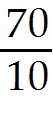  = 5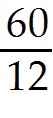  = -28.57%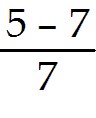 Labor = 0.22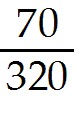  = .33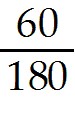  = 50%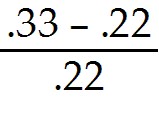 Last YearThis YearProduction (finished units)40004000Greenware (pounds)50005000Labor (hrs)350375Capital ($)1500019000Energy (kWh)30002600ResourceLast YearThis YearChangePct. ChangeLabor4000 / 350 = 11.434000 / 375 = 10.67-0.76-6.65%Capital4000 / 15000 = 0.274000 / 19000 = .21-0.060-22.22%Energy4000 / 3000 = 1.334000 / 2600 = 1.540.2115.79%Last YearThis YearOutput10,500 units12,100 unitsLabor Hours12,000 13,200Utilities$7,600$8,250Capital$83,000$88,000ResourceLast YearThis YearChangePct. ChangeLabor10500 / 12000 = 0.8812100 / 13200 = 0.920.044.55%Utilities10500 / 83000 = 0.1312100 / 88000 = 0.140.017.69%Capital10500 / 7600 = 1.3812100 / 8250 = 1.470.096.52%Two Summers agoLast SummerChange1200 ÷ 10,000 = .12 1bs/sq. ft1900 ÷ 10,000 = .19 lbs/sq. ft(.19 - .12) ÷ .12 = 58.3%